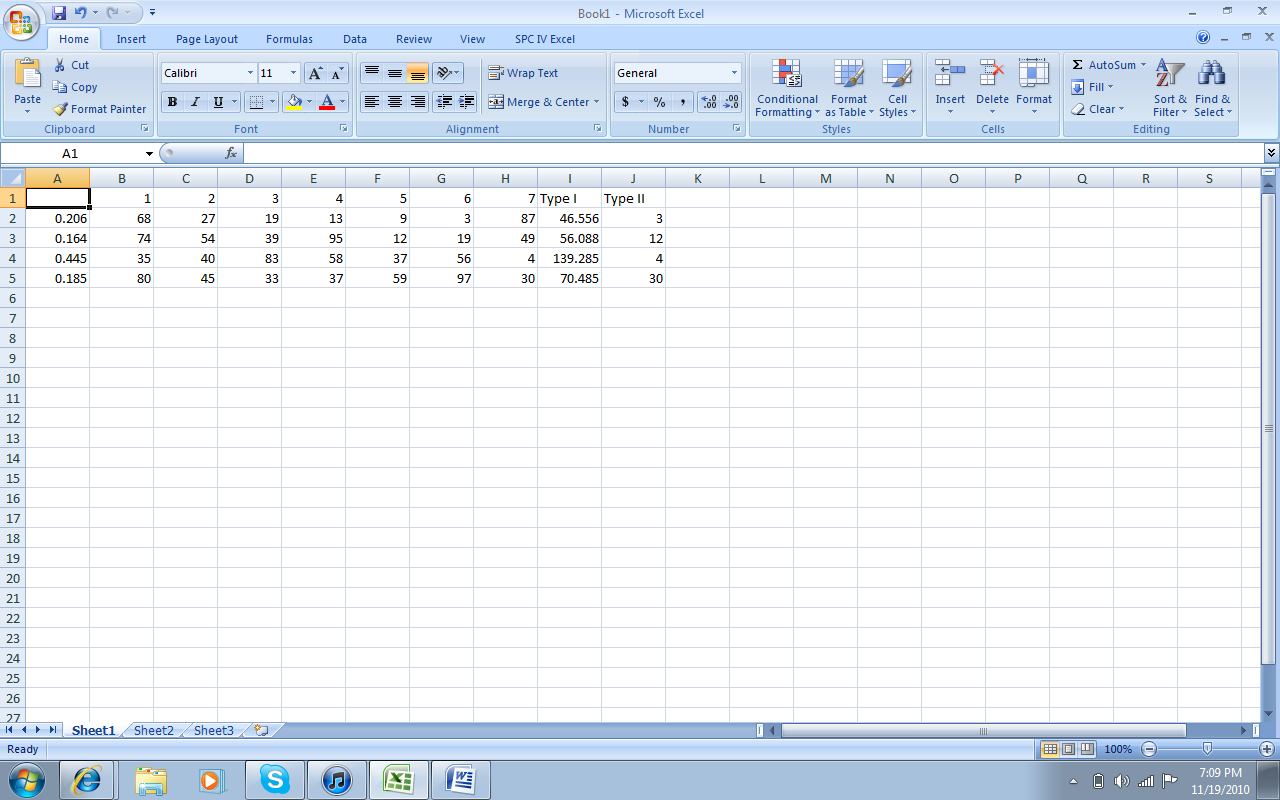 Alternative C is the best choice because it has the greatest difference to its next competitor. Other criteria that should I believe should be put in place is things like neighborhood adaptability. That is because churches usually incorporate community involvement so they need community support. They also need to make sure that there is enough land to incorporate a structure. Plus make sure they can afford to re-locate to that type of area. 